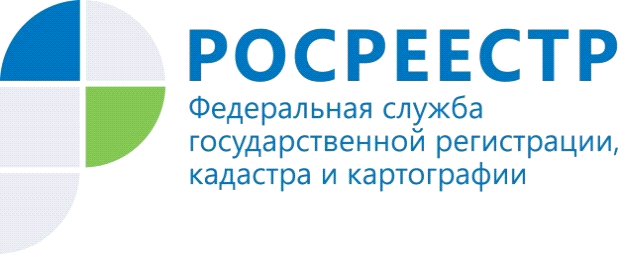 Чем грозит неисполнение предписания об устранении нарушений земельного законодательства?

Обеспечение соблюдения гражданами, юридическими лицами и должностными лицами требований земельного законодательства, охраны и использования земель является основной задачей государственного земельного надзора, который осуществляется, в том числе, в форме проведения плановых и внеплановых проверок.В случае выявления в ходе проведения проверок нарушений требований земельного законодательства к актам проверки прилагаются предписания об устранении выявленных нарушений с указанием сроков их устранения.Невыполнение в установленный срок предписаний влечет наложение административного штрафа: на граждан в размере от десяти тысяч до двадцати тысяч рублей; на должностных лиц - от тридцати тысяч до пятидесяти тысяч рублей или дисквалификацию на срок до трех лет; на юридических лиц - от ста тысяч до двухсот тысяч рублей (часть 25 статьи 19.5 Кодекса Российской Федерации об административных правонарушениях).Повторное в течение года совершение административного правонарушения, предусмотренного частью 25 статьи 19.5 - влечет наложение административного штрафа: на граждан в размере от тридцати тысяч до пятидесяти тысяч рублей; на должностных лиц - от семидесяти тысяч до ста тысяч рублей или дисквалификацию на срок до трех лет; на юридических лиц - от двухсот тысяч до трехсот тысяч рублей(часть 26 статьи 19.5 Кодекса Российской Федерации об административных правонарушениях).В первом квартале 2021 г. Управлением Росреестра по Республике Алтай проведено 13 внеплановых проверок по исполнению предписаний, в ходе которых установлено неустранение 3 выявленных нарушений, в связи с чем государственными инспекторами были составлены протоколы об административном правонарушении, предусмотренном частью 25 статьи 19.5 КоАП.«Чтобы избежать негативных последствий, нарушение земельного законодательства, выявленное в ходе проведения проверки, должно быть устранено в срок, установленный соответствующим предписанием», - отмечает начальник отдела государственного земельного надзора, геодезии и картографии, кадастровой оценки недвижимости Управления Нина Туманова.Управление Федеральной службыгосударственной регистрации, кадастра и картографии  по Республике Алтай